MexicoMexicoMexicoMexicoDecember 2027December 2027December 2027December 2027MondayTuesdayWednesdayThursdayFridaySaturdaySunday123456789101112Day of the Virgin of Guadalupe1314151617181920212223242526Christmas Day2728293031NOTES: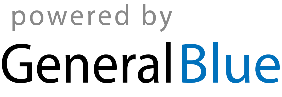 